                              BULLETIN D’INSCRIPTION AU CENTRE DE LOISIRS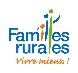 A retourner à lors des permanences au centre de loisirs les mercredis ou dans la boîte aux lettres d centre de loisirsNOM et Prénom des PARENTS : 	ADRESSE : 	Téléphone : 	Avez-vous la carte d’adhérent à Familles Rurales en 2021 : 	  OUI	  NONINSCRIPTION DES ENFANTS : Préciser pour les mercredis où vous inscrivez vos enfants : DJM : Demi-journée matin DJA : Demi-journée après-midi DJR : demi-journée avec repas    JR : Journée avec repas        Nom et prénom de l’enfant08/09/2115/09/2122/09/2129/09/2106/10/2113/10/2120/10/21